                    Městys Blížkovice a římskokatolická farnost Blížkovice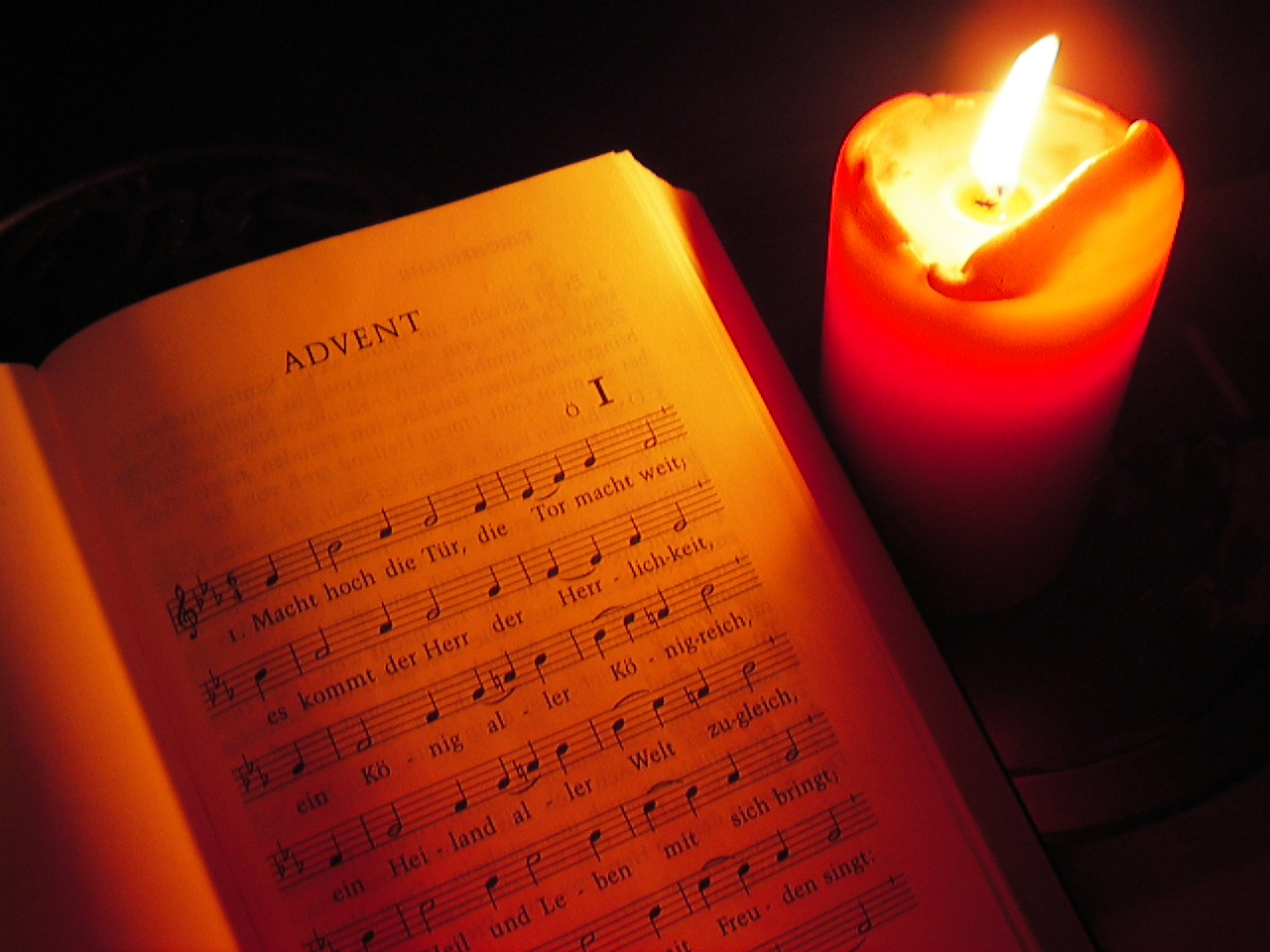 pořádají dne 8.12.2011 v 17,00 hod.	 v kostele sv. Bartoloměje v Blížkovicích	    Koncert                                                                                                                                                Účinkují: Kdousovská scholaSchola kostela sv. Bartoloměje v Blížkovicích                                            Vstupné dobrovolné: bude použito na opravy kostela sv. Bartoloměje 